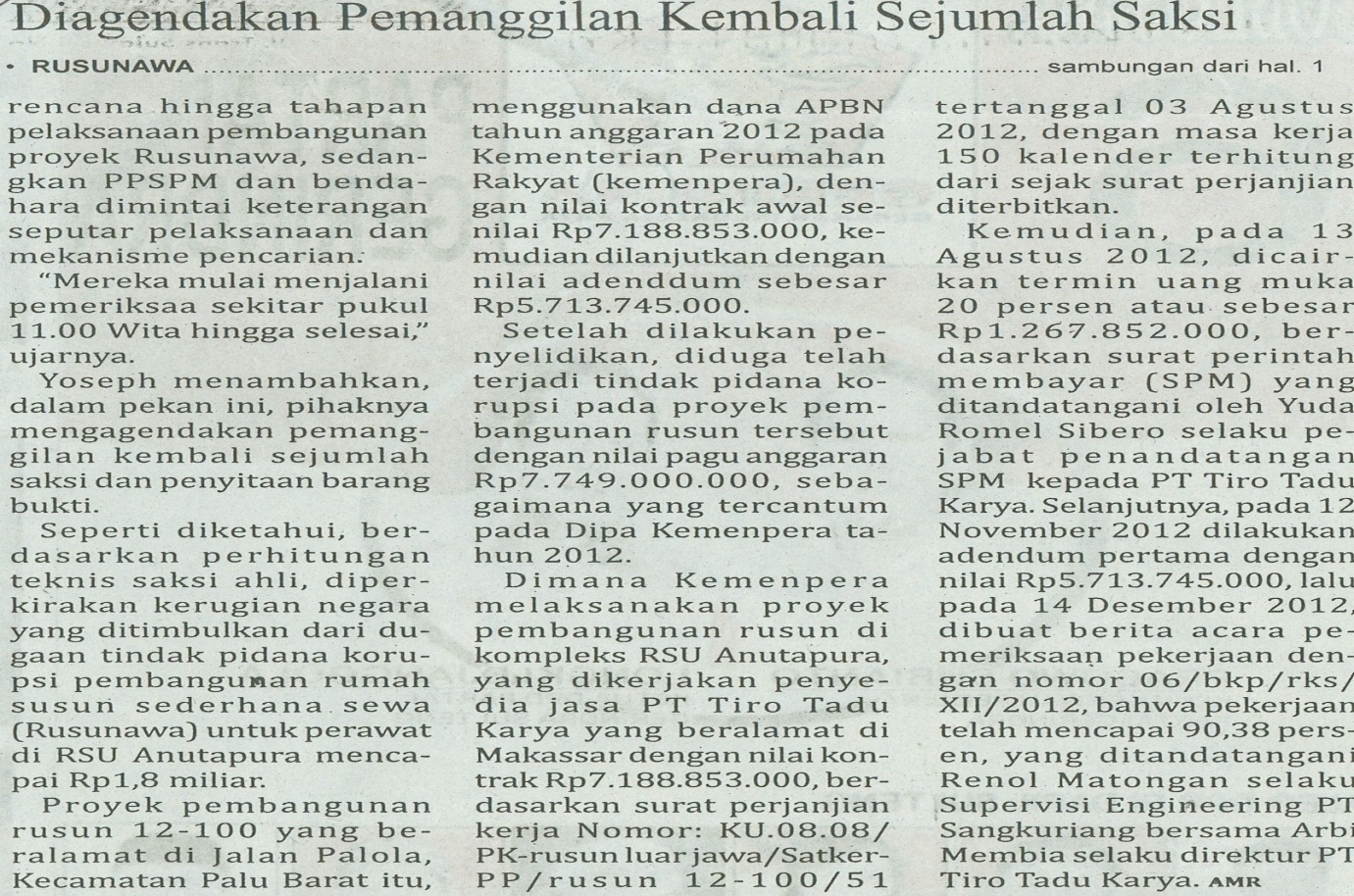 Harian    	:MercusuarKasubaudSulteng IHari, tanggal:Rabu,2 April 2014KasubaudSulteng IKeterangan:Halaman 01, Kolom 06-08 ; Hal 11 Kolom 12-14KasubaudSulteng IEntitas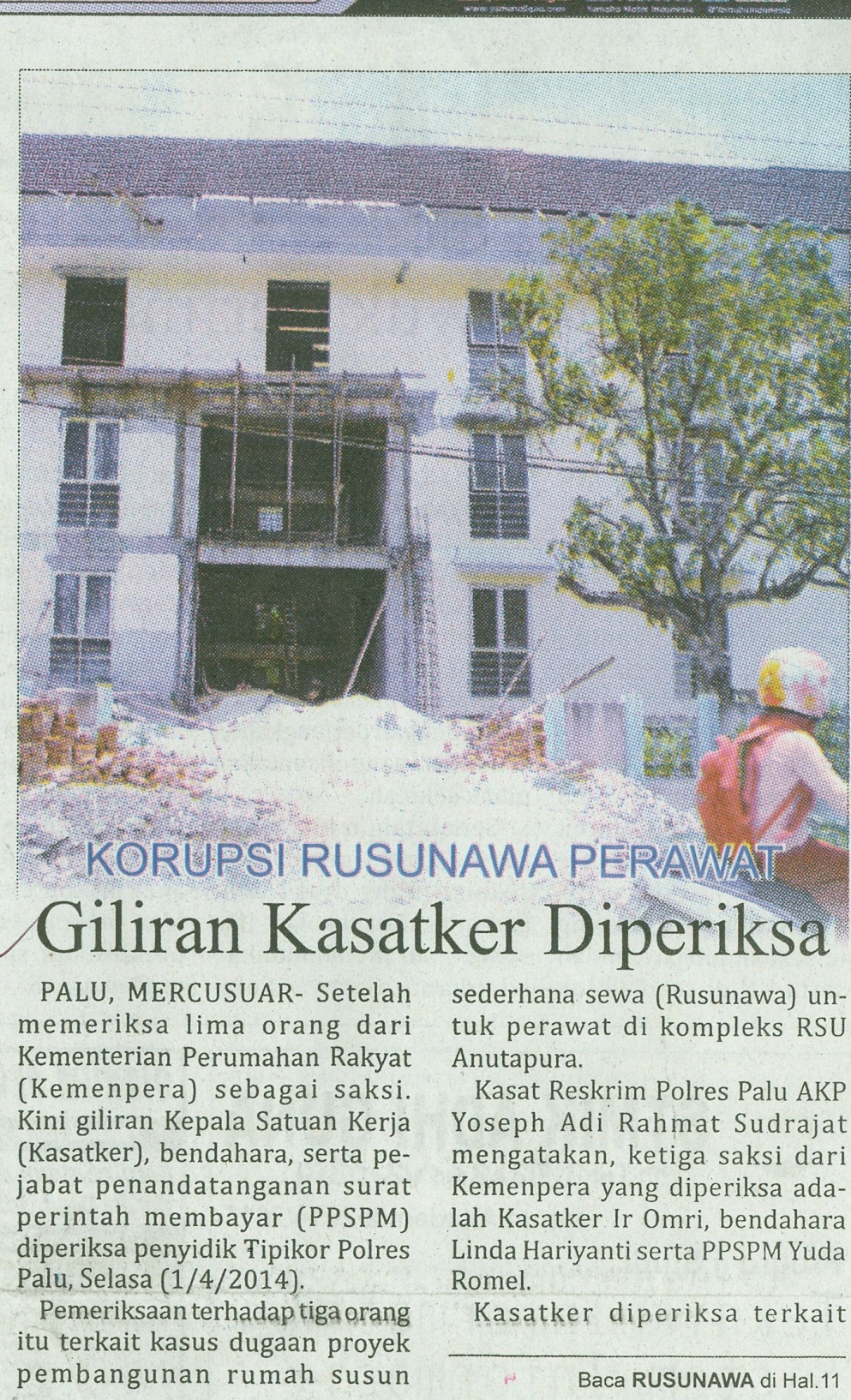 :PaluKasubaudSulteng I